                   АНО ДПО «УЧЕБНО-МЕТОДИЧЕСКИЙ ЦЕНТР РОССИЙСКОГО СОЮЗА АУДИТОРОВ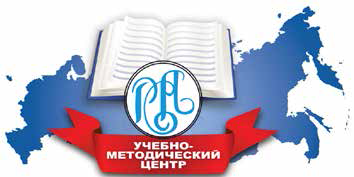 «ИНТЕРКОН – ИНТЕЛЛЕКТ»e-mail:  info@intercon-intellect.ru, www.intercon-intellect.ruтел/факс +7 (495) 782-58-87Подготовка к сдаче квалификационного экзамена на получение квалификационного аттестата аудитора по новой программе.I этапДата проведенияВремяВремяТема лекцииЛектор27.02.20Только вебинар! 18.00-21.00Только вебинар! 18.00-21.00Модуль: «Основы аудиторской деятельности»Хитровская Т.Ю.28.02.20Только вебинар! 18.00-21.00Только вебинар! 18.00-21.00Модуль: «Основы аудиторской деятельности»Хитровская Т.Ю.02.03.20Только вебинар! 18.00-21.00Только вебинар! 18.00-21.00Модуль: «Основы аудиторской деятельности»Хитровская Т.Ю.03.03.20Только вебинар! 18.00-21.00Только вебинар! 18.00-21.00Модуль: «Основы аудиторской деятельности»Хитровская Т.Ю.05.03.2018.00-21.0018.00-21.00Модуль: «Основы аудиторской деятельности»Хитровская Т.Ю.10.03.2018.00-21.0018.00-21.00Модуль: «Основы аудиторской деятельности»Хитровская Т.Ю.23.03.2018.00-21.0018.00-21.00Модуль: «Финансы и финансовый анализ».Ионова А.Ф.25.03.2018.00-21.0018.00-21.00Модуль: «Финансы и финансовый анализ».Ионова А.Ф.27.03.2018.00-21.0018.00-21.00Модуль: «Финансы и финансовый анализ».Ионова А.Ф.13.05.2018.00-21.0018.00-21.00Модуль: «Финансы и финансовый анализ».Ионова А.Ф.15.05.2018.00-21.0018.00-21.00Модуль: «Финансы и финансовый анализ».Ионова А.Ф.19.05.2018.00-21.0018.00-21.00Модуль: «Финансы и финансовый анализ».Ионова А.Ф.06.04.2018.00-21.0018.00-21.00Модуль:«Основы законодательства РФ»Синельникова В.Н.08.04.2018.00-21.0018.00-21.00Модуль:«Основы законодательства РФ»Синельникова В.Н.10.04.2018.00-21.0018.00-21.00Модуль:«Основы законодательства РФ»Синельникова В.Н.13.04.2018.00-21.0018.00-21.00Модуль:«Основы законодательства РФ»Синельникова В.Н.14.04.2018.00-21.0018.00-21.00Модуль:«Основы законодательства РФ»Синельникова В.Н.20.04.2020.04.2017.45-21.30Модуль: «Основы бухгалтерского учета»Попова Е.П.21.04.2021.04.2017.45-21.30Модуль: «Основы бухгалтерского учета»Попова Е.П.22.04.2022.04.2017.45-21.30Модуль: «Основы бухгалтерского учета»Попова Е.П.23.04.2023.04.2017.45-21.30Модуль: «Основы бухгалтерского учета»Попова Е.П.24.04.20 24.04.20 17.45-21.30Модуль: «Основы бухгалтерского учета»Попова Е.П.27.04.2027.04.2018.00-21.00Модуль:«Основы МСФО»Сотникова Л.В.29.04.2029.04.2018.00-21.00Модуль:«Основы МСФО»Сотникова Л.В.07.05.2007.05.2018.00-21.00Модуль:«Основы МСФО»Сотникова Л.В.12.05.2012.05.2018.00-21.00Модуль:«Основы МСФО»Сотникова Л.В.14.05.2014.05.2018.00-21.00Модуль:«Основы МСФО»Сотникова Л.В.18.05.2018.05.2018.00-21.00Модуль:«Основы МСФО»Сотникова Л.В.20.05.2020.05.2018.00-21.00Модуль:«Основы МСФО»Сотникова Л.В.22.05.2022.05.2018.00-21.00Сотникова Л.В.25.05.2025.05.2017.45-21.30Модуль: «Основы налогового законодательства РФ».Попова Е.П.26.05.2026.05.2017.45-21.30Модуль: «Основы налогового законодательства РФ».Попова Е.П.27.05.2027.05.2017.45-21.30Модуль: «Основы налогового законодательства РФ».Попова Е.П.28.05.2028.05.2017.45-21.30Модуль: «Основы налогового законодательства РФ».Попова Е.П.29.05.2029.05.2017.45-21.30Модуль: «Основы налогового законодательства РФ».Попова Е.П.